FICHE PÉDAGOGIQUE DE SÉQUENCEFICHE PÉDAGOGIQUE DE SÉQUENCEFICHE PÉDAGOGIQUE DE SÉQUENCEFICHE PÉDAGOGIQUE DE SÉQUENCEFICHE PÉDAGOGIQUE DE SÉQUENCEFICHE PÉDAGOGIQUE DE SÉQUENCEFICHE PÉDAGOGIQUE DE SÉQUENCEFICHE PÉDAGOGIQUE DE SÉQUENCEFICHE PÉDAGOGIQUE DE SÉQUENCEFICHE PÉDAGOGIQUE DE SÉQUENCEFICHE PÉDAGOGIQUE DE SÉQUENCEFICHE PÉDAGOGIQUE DE SÉQUENCEFICHE PÉDAGOGIQUE DE SÉQUENCEFICHE PÉDAGOGIQUE DE SÉQUENCEFICHE PÉDAGOGIQUE DE SÉQUENCEFICHE PÉDAGOGIQUE DE SÉQUENCEFICHE PÉDAGOGIQUE DE SÉQUENCEFICHE PÉDAGOGIQUE DE SÉQUENCEFICHE PÉDAGOGIQUE DE SÉQUENCEFICHE PÉDAGOGIQUE DE SÉQUENCEFICHE PÉDAGOGIQUE DE SÉQUENCEFICHE PÉDAGOGIQUE DE SÉQUENCEFICHE PÉDAGOGIQUE DE SÉQUENCEFICHE PÉDAGOGIQUE DE SÉQUENCEFICHE PÉDAGOGIQUE DE SÉQUENCEFICHE PÉDAGOGIQUE DE SÉQUENCEFICHE PÉDAGOGIQUE DE SÉQUENCEFICHE PÉDAGOGIQUE DE SÉQUENCEFICHE PÉDAGOGIQUE DE SÉQUENCEFICHE PÉDAGOGIQUE DE SÉQUENCEFICHE PÉDAGOGIQUE DE SÉQUENCEFICHE PÉDAGOGIQUE DE SÉQUENCEFICHE PÉDAGOGIQUE DE SÉQUENCEFICHE PÉDAGOGIQUE DE SÉQUENCEFICHE PÉDAGOGIQUE DE SÉQUENCEFICHE PÉDAGOGIQUE DE SÉQUENCEFICHE PÉDAGOGIQUE DE SÉQUENCEFICHE PÉDAGOGIQUE DE SÉQUENCEFICHE PÉDAGOGIQUE DE SÉQUENCEFICHE PÉDAGOGIQUE DE SÉQUENCEFICHE PÉDAGOGIQUE DE SÉQUENCEFICHE PÉDAGOGIQUE DE SÉQUENCEFICHE PÉDAGOGIQUE DE SÉQUENCEFICHE PÉDAGOGIQUE DE SÉQUENCEFICHE PÉDAGOGIQUE DE SÉQUENCEFICHE PÉDAGOGIQUE DE SÉQUENCEPositionnement dans la 2ème année de formationPositionnement dans la 2ème année de formationPositionnement dans la 2ème année de formationPositionnement dans la 2ème année de formationPositionnement dans la 2ème année de formationPositionnement dans la 2ème année de formationPositionnement dans la 2ème année de formationPositionnement dans la 2ème année de formationPositionnement dans la 2ème année de formationPositionnement dans la 2ème année de formationPositionnement dans la 2ème année de formationPositionnement dans la 2ème année de formationPositionnement dans la 2ème année de formationPositionnement dans la 2ème année de formationPositionnement dans la 2ème année de formationPositionnement dans la 2ème année de formationPositionnement dans la 2ème année de formationPositionnement dans la 2ème année de formationPositionnement dans la 2ème année de formationPositionnement dans la 2ème année de formationPositionnement dans la 2ème année de formationPositionnement dans la 2ème année de formationPositionnement dans la 2ème année de formationPositionnement dans la 2ème année de formationPositionnement dans la 2ème année de formationPositionnement dans la 2ème année de formationPositionnement dans la 2ème année de formationPositionnement dans la 2ème année de formationPositionnement dans la 2ème année de formationPositionnement dans la 2ème année de formationPositionnement dans la 2ème année de formationPositionnement dans la 2ème année de formationPositionnement dans la 2ème année de formationPositionnement dans la 2ème année de formationPositionnement dans la 2ème année de formationPositionnement dans la 2ème année de formationPositionnement dans la 2ème année de formationPositionnement dans la 2ème année de formationPositionnement dans la 2ème année de formationPositionnement dans la 2ème année de formationPositionnement dans la 2ème année de formationPositionnement dans la 2ème année de formationPositionnement dans la 2ème année de formationPositionnement dans la 2ème année de formationPositionnement dans la 2ème année de formationPositionnement dans la 2ème année de formation36 à 3836 à 3836 à 3839 à 4239 à 4239 à 4239 à 4245 à 5145 à 5145 à 5145 à 5145 à 5145 à 5145 à 5145 à 51PFMP 2 à 6PFMP 2 à 6PFMP 2 à 6PFMP 2 à 6PFMP 2 à 69 à 109 à 1011 à 1511 à 1511 à 1511 à 1511 à 1518 à 2718 à 2718 à 2718 à 2718 à 2718 à 2718 à 2718 à 2718 à 2718 à 2718 à 27CLASSE :  TCAP MAROQUINERIE                                      CLASSE :  TCAP MAROQUINERIE                                      CLASSE :  TCAP MAROQUINERIE                                      CLASSE :  TCAP MAROQUINERIE                                      CLASSE :  TCAP MAROQUINERIE                                      CLASSE :  TCAP MAROQUINERIE                                      CLASSE :  TCAP MAROQUINERIE                                      CLASSE :  TCAP MAROQUINERIE                                      CLASSE :  TCAP MAROQUINERIE                                      CLASSE :  TCAP MAROQUINERIE                                      CLASSE :  TCAP MAROQUINERIE                                      CLASSE :  TCAP MAROQUINERIE                                      CLASSE :  TCAP MAROQUINERIE                                      CLASSE :  TCAP MAROQUINERIE                                      CLASSE :  TCAP MAROQUINERIE                                      CLASSE :  TCAP MAROQUINERIE                                      CLASSE :  TCAP MAROQUINERIE                                      CLASSE :  TCAP MAROQUINERIE                                      CLASSE :  TCAP MAROQUINERIE                                      CLASSE :  TCAP MAROQUINERIE                                      CLASSE :  TCAP MAROQUINERIE                                      CLASSE :  TCAP MAROQUINERIE                                      CLASSE :  TCAP MAROQUINERIE                                      CLASSE :  TCAP MAROQUINERIE                                      CLASSE :  TCAP MAROQUINERIE                                      DURÉE : 3 semainesDURÉE : 3 semainesDURÉE : 3 semainesDURÉE : 3 semainesDURÉE : 3 semainesDURÉE : 3 semainesDURÉE : 3 semainesDURÉE : 3 semainesDURÉE : 3 semainesDURÉE : 3 semainesDURÉE : 3 semainesDURÉE : 3 semainesDURÉE : 3 semainesDURÉE : 3 semainesDURÉE : 3 semainesDURÉE : 3 semainesDURÉE : 3 semainesDURÉE : 3 semainesDURÉE : 3 semainesDURÉE : 3 semainesDURÉE : 3 semainesTHÈME : sac BORNETHÈME : sac BORNETHÈME : sac BORNETHÈME : sac BORNETHÈME : sac BORNETHÈME : sac BORNETHÈME : sac BORNETHÈME : sac BORNETHÈME : sac BORNETHÈME : sac BORNETHÈME : sac BORNETHÈME : sac BORNETHÈME : sac BORNETHÈME : sac BORNETHÈME : sac BORNETHÈME : sac BORNETHÈME : sac BORNETHÈME : sac BORNETHÈME : sac BORNETHÈME : sac BORNETHÈME : sac BORNETHÈME : sac BORNETHÈME : sac BORNETHÈME : sac BORNETHÈME : sac BORNETHÈME : sac BORNETHÈME : sac BORNETHÈME : sac BORNETHÈME : sac BORNETHÈME : sac BORNETHÈME : sac BORNETHÈME : sac BORNETHÈME : sac BORNETHÈME : sac BORNETHÈME : sac BORNETHÈME : sac BORNETHÈME : sac BORNETHÈME : sac BORNETHÈME : sac BORNETHÈME : sac BORNETHÈME : sac BORNETHÈME : sac BORNETHÈME : sac BORNETHÈME : sac BORNETHÈME : sac BORNETHÈME : sac BORNEOBJECTIFS :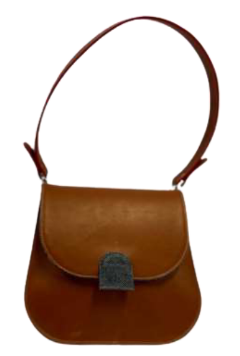 L’élève doit être capable de réaliser la préparation et le montage du sac BORNE.L’élève doit être capable de réaliser le contrôle qualité de sa production.OBJECTIFS :L’élève doit être capable de réaliser la préparation et le montage du sac BORNE.L’élève doit être capable de réaliser le contrôle qualité de sa production.OBJECTIFS :L’élève doit être capable de réaliser la préparation et le montage du sac BORNE.L’élève doit être capable de réaliser le contrôle qualité de sa production.OBJECTIFS :L’élève doit être capable de réaliser la préparation et le montage du sac BORNE.L’élève doit être capable de réaliser le contrôle qualité de sa production.OBJECTIFS :L’élève doit être capable de réaliser la préparation et le montage du sac BORNE.L’élève doit être capable de réaliser le contrôle qualité de sa production.OBJECTIFS :L’élève doit être capable de réaliser la préparation et le montage du sac BORNE.L’élève doit être capable de réaliser le contrôle qualité de sa production.OBJECTIFS :L’élève doit être capable de réaliser la préparation et le montage du sac BORNE.L’élève doit être capable de réaliser le contrôle qualité de sa production.OBJECTIFS :L’élève doit être capable de réaliser la préparation et le montage du sac BORNE.L’élève doit être capable de réaliser le contrôle qualité de sa production.OBJECTIFS :L’élève doit être capable de réaliser la préparation et le montage du sac BORNE.L’élève doit être capable de réaliser le contrôle qualité de sa production.OBJECTIFS :L’élève doit être capable de réaliser la préparation et le montage du sac BORNE.L’élève doit être capable de réaliser le contrôle qualité de sa production.OBJECTIFS :L’élève doit être capable de réaliser la préparation et le montage du sac BORNE.L’élève doit être capable de réaliser le contrôle qualité de sa production.OBJECTIFS :L’élève doit être capable de réaliser la préparation et le montage du sac BORNE.L’élève doit être capable de réaliser le contrôle qualité de sa production.OBJECTIFS :L’élève doit être capable de réaliser la préparation et le montage du sac BORNE.L’élève doit être capable de réaliser le contrôle qualité de sa production.OBJECTIFS :L’élève doit être capable de réaliser la préparation et le montage du sac BORNE.L’élève doit être capable de réaliser le contrôle qualité de sa production.OBJECTIFS :L’élève doit être capable de réaliser la préparation et le montage du sac BORNE.L’élève doit être capable de réaliser le contrôle qualité de sa production.OBJECTIFS :L’élève doit être capable de réaliser la préparation et le montage du sac BORNE.L’élève doit être capable de réaliser le contrôle qualité de sa production.OBJECTIFS :L’élève doit être capable de réaliser la préparation et le montage du sac BORNE.L’élève doit être capable de réaliser le contrôle qualité de sa production.OBJECTIFS :L’élève doit être capable de réaliser la préparation et le montage du sac BORNE.L’élève doit être capable de réaliser le contrôle qualité de sa production.OBJECTIFS :L’élève doit être capable de réaliser la préparation et le montage du sac BORNE.L’élève doit être capable de réaliser le contrôle qualité de sa production.OBJECTIFS :L’élève doit être capable de réaliser la préparation et le montage du sac BORNE.L’élève doit être capable de réaliser le contrôle qualité de sa production.OBJECTIFS :L’élève doit être capable de réaliser la préparation et le montage du sac BORNE.L’élève doit être capable de réaliser le contrôle qualité de sa production.OBJECTIFS :L’élève doit être capable de réaliser la préparation et le montage du sac BORNE.L’élève doit être capable de réaliser le contrôle qualité de sa production.OBJECTIFS :L’élève doit être capable de réaliser la préparation et le montage du sac BORNE.L’élève doit être capable de réaliser le contrôle qualité de sa production.OBJECTIFS :L’élève doit être capable de réaliser la préparation et le montage du sac BORNE.L’élève doit être capable de réaliser le contrôle qualité de sa production.OBJECTIFS :L’élève doit être capable de réaliser la préparation et le montage du sac BORNE.L’élève doit être capable de réaliser le contrôle qualité de sa production.OBJECTIFS :L’élève doit être capable de réaliser la préparation et le montage du sac BORNE.L’élève doit être capable de réaliser le contrôle qualité de sa production.OBJECTIFS :L’élève doit être capable de réaliser la préparation et le montage du sac BORNE.L’élève doit être capable de réaliser le contrôle qualité de sa production.OBJECTIFS :L’élève doit être capable de réaliser la préparation et le montage du sac BORNE.L’élève doit être capable de réaliser le contrôle qualité de sa production.OBJECTIFS :L’élève doit être capable de réaliser la préparation et le montage du sac BORNE.L’élève doit être capable de réaliser le contrôle qualité de sa production.OBJECTIFS :L’élève doit être capable de réaliser la préparation et le montage du sac BORNE.L’élève doit être capable de réaliser le contrôle qualité de sa production.OBJECTIFS :L’élève doit être capable de réaliser la préparation et le montage du sac BORNE.L’élève doit être capable de réaliser le contrôle qualité de sa production.OBJECTIFS :L’élève doit être capable de réaliser la préparation et le montage du sac BORNE.L’élève doit être capable de réaliser le contrôle qualité de sa production.OBJECTIFS :L’élève doit être capable de réaliser la préparation et le montage du sac BORNE.L’élève doit être capable de réaliser le contrôle qualité de sa production.OBJECTIFS :L’élève doit être capable de réaliser la préparation et le montage du sac BORNE.L’élève doit être capable de réaliser le contrôle qualité de sa production.OBJECTIFS :L’élève doit être capable de réaliser la préparation et le montage du sac BORNE.L’élève doit être capable de réaliser le contrôle qualité de sa production.OBJECTIFS :L’élève doit être capable de réaliser la préparation et le montage du sac BORNE.L’élève doit être capable de réaliser le contrôle qualité de sa production.OBJECTIFS :L’élève doit être capable de réaliser la préparation et le montage du sac BORNE.L’élève doit être capable de réaliser le contrôle qualité de sa production.OBJECTIFS :L’élève doit être capable de réaliser la préparation et le montage du sac BORNE.L’élève doit être capable de réaliser le contrôle qualité de sa production.OBJECTIFS :L’élève doit être capable de réaliser la préparation et le montage du sac BORNE.L’élève doit être capable de réaliser le contrôle qualité de sa production.OBJECTIFS :L’élève doit être capable de réaliser la préparation et le montage du sac BORNE.L’élève doit être capable de réaliser le contrôle qualité de sa production.OBJECTIFS :L’élève doit être capable de réaliser la préparation et le montage du sac BORNE.L’élève doit être capable de réaliser le contrôle qualité de sa production.OBJECTIFS :L’élève doit être capable de réaliser la préparation et le montage du sac BORNE.L’élève doit être capable de réaliser le contrôle qualité de sa production.OBJECTIFS :L’élève doit être capable de réaliser la préparation et le montage du sac BORNE.L’élève doit être capable de réaliser le contrôle qualité de sa production.OBJECTIFS :L’élève doit être capable de réaliser la préparation et le montage du sac BORNE.L’élève doit être capable de réaliser le contrôle qualité de sa production.OBJECTIFS :L’élève doit être capable de réaliser la préparation et le montage du sac BORNE.L’élève doit être capable de réaliser le contrôle qualité de sa production.OBJECTIFS :L’élève doit être capable de réaliser la préparation et le montage du sac BORNE.L’élève doit être capable de réaliser le contrôle qualité de sa production.PRÉ-REQUIS :Préparation (refente, parage, encollage…)Piquage machineContrôle qualitéPRÉ-REQUIS :Préparation (refente, parage, encollage…)Piquage machineContrôle qualitéPRÉ-REQUIS :Préparation (refente, parage, encollage…)Piquage machineContrôle qualitéPRÉ-REQUIS :Préparation (refente, parage, encollage…)Piquage machineContrôle qualitéPRÉ-REQUIS :Préparation (refente, parage, encollage…)Piquage machineContrôle qualitéPRÉ-REQUIS :Préparation (refente, parage, encollage…)Piquage machineContrôle qualitéPRÉ-REQUIS :Préparation (refente, parage, encollage…)Piquage machineContrôle qualitéPRÉ-REQUIS :Préparation (refente, parage, encollage…)Piquage machineContrôle qualitéPRÉ-REQUIS :Préparation (refente, parage, encollage…)Piquage machineContrôle qualitéPRÉ-REQUIS :Préparation (refente, parage, encollage…)Piquage machineContrôle qualitéPRÉ-REQUIS :Préparation (refente, parage, encollage…)Piquage machineContrôle qualitéPRÉ-REQUIS :Préparation (refente, parage, encollage…)Piquage machineContrôle qualitéPRÉ-REQUIS :Préparation (refente, parage, encollage…)Piquage machineContrôle qualitéPRÉ-REQUIS :Préparation (refente, parage, encollage…)Piquage machineContrôle qualitéPRÉ-REQUIS :Préparation (refente, parage, encollage…)Piquage machineContrôle qualitéPRÉ-REQUIS :Préparation (refente, parage, encollage…)Piquage machineContrôle qualitéPRÉ-REQUIS :Préparation (refente, parage, encollage…)Piquage machineContrôle qualitéPRÉ-REQUIS :Préparation (refente, parage, encollage…)Piquage machineContrôle qualitéPRÉ-REQUIS :Préparation (refente, parage, encollage…)Piquage machineContrôle qualitéPRÉ-REQUIS :Préparation (refente, parage, encollage…)Piquage machineContrôle qualitéPRÉ-REQUIS :Préparation (refente, parage, encollage…)Piquage machineContrôle qualitéPRÉ-REQUIS :Préparation (refente, parage, encollage…)Piquage machineContrôle qualitéPRÉ-REQUIS :Préparation (refente, parage, encollage…)Piquage machineContrôle qualitéPRÉ-REQUIS :Préparation (refente, parage, encollage…)Piquage machineContrôle qualitéPRÉ-REQUIS :Préparation (refente, parage, encollage…)Piquage machineContrôle qualitéPRÉ-REQUIS :Préparation (refente, parage, encollage…)Piquage machineContrôle qualitéPRÉ-REQUIS :Préparation (refente, parage, encollage…)Piquage machineContrôle qualitéPRÉ-REQUIS :Préparation (refente, parage, encollage…)Piquage machineContrôle qualitéPRÉ-REQUIS :Préparation (refente, parage, encollage…)Piquage machineContrôle qualitéPRÉ-REQUIS :Préparation (refente, parage, encollage…)Piquage machineContrôle qualitéPRÉ-REQUIS :Préparation (refente, parage, encollage…)Piquage machineContrôle qualitéPRÉ-REQUIS :Préparation (refente, parage, encollage…)Piquage machineContrôle qualitéPRÉ-REQUIS :Préparation (refente, parage, encollage…)Piquage machineContrôle qualitéPRÉ-REQUIS :Préparation (refente, parage, encollage…)Piquage machineContrôle qualitéPRÉ-REQUIS :Préparation (refente, parage, encollage…)Piquage machineContrôle qualitéPRÉ-REQUIS :Préparation (refente, parage, encollage…)Piquage machineContrôle qualitéPRÉ-REQUIS :Préparation (refente, parage, encollage…)Piquage machineContrôle qualitéPRÉ-REQUIS :Préparation (refente, parage, encollage…)Piquage machineContrôle qualitéPRÉ-REQUIS :Préparation (refente, parage, encollage…)Piquage machineContrôle qualitéPRÉ-REQUIS :Préparation (refente, parage, encollage…)Piquage machineContrôle qualitéPRÉ-REQUIS :Préparation (refente, parage, encollage…)Piquage machineContrôle qualitéPRÉ-REQUIS :Préparation (refente, parage, encollage…)Piquage machineContrôle qualitéPRÉ-REQUIS :Préparation (refente, parage, encollage…)Piquage machineContrôle qualitéPRÉ-REQUIS :Préparation (refente, parage, encollage…)Piquage machineContrôle qualitéPRÉ-REQUIS :Préparation (refente, parage, encollage…)Piquage machineContrôle qualitéPRÉ-REQUIS :Préparation (refente, parage, encollage…)Piquage machineContrôle qualitéDÉROULEMENT DE LA SÉQUENCEDÉROULEMENT DE LA SÉQUENCEDÉROULEMENT DE LA SÉQUENCEDÉROULEMENT DE LA SÉQUENCEDÉROULEMENT DE LA SÉQUENCEDÉROULEMENT DE LA SÉQUENCEDÉROULEMENT DE LA SÉQUENCEDÉROULEMENT DE LA SÉQUENCEDÉROULEMENT DE LA SÉQUENCEDÉROULEMENT DE LA SÉQUENCEDÉROULEMENT DE LA SÉQUENCEDÉROULEMENT DE LA SÉQUENCEDÉROULEMENT DE LA SÉQUENCEDÉROULEMENT DE LA SÉQUENCEDÉROULEMENT DE LA SÉQUENCEDÉROULEMENT DE LA SÉQUENCEDÉROULEMENT DE LA SÉQUENCEDÉROULEMENT DE LA SÉQUENCEDÉROULEMENT DE LA SÉQUENCEDÉROULEMENT DE LA SÉQUENCEDÉROULEMENT DE LA SÉQUENCEDÉROULEMENT DE LA SÉQUENCEDÉROULEMENT DE LA SÉQUENCEDÉROULEMENT DE LA SÉQUENCEDÉROULEMENT DE LA SÉQUENCEDÉROULEMENT DE LA SÉQUENCEDÉROULEMENT DE LA SÉQUENCEDÉROULEMENT DE LA SÉQUENCEDÉROULEMENT DE LA SÉQUENCEDÉROULEMENT DE LA SÉQUENCEDÉROULEMENT DE LA SÉQUENCEDÉROULEMENT DE LA SÉQUENCEDÉROULEMENT DE LA SÉQUENCEDÉROULEMENT DE LA SÉQUENCEDÉROULEMENT DE LA SÉQUENCEDÉROULEMENT DE LA SÉQUENCEDÉROULEMENT DE LA SÉQUENCEDÉROULEMENT DE LA SÉQUENCEDÉROULEMENT DE LA SÉQUENCEDÉROULEMENT DE LA SÉQUENCEDÉROULEMENT DE LA SÉQUENCEDÉROULEMENT DE LA SÉQUENCEDÉROULEMENT DE LA SÉQUENCEDÉROULEMENT DE LA SÉQUENCEDÉROULEMENT DE LA SÉQUENCEDÉROULEMENT DE LA SÉQUENCESÉANCE 1SÉANCE 1SÉANCE 1SÉANCE 1SÉANCE 1SÉANCE 1SÉANCE 1SÉANCE 1SÉANCE 1SÉANCE 1SÉANCE 1SÉANCE 1SÉANCE 1SÉANCE 1SÉANCE 1SÉANCE 1SÉANCE 1SÉANCE 1SÉANCE 1SÉANCE 1SÉANCE 1SÉANCE 1SÉANCE 1SÉANCE 1SÉANCE 1SÉANCE 1SÉANCE 1SÉANCE 1SÉANCE 1SÉANCE 1SÉANCE 1SÉANCE 1SÉANCE 1SÉANCE 1SÉANCE 1SÉANCE 1SÉANCE 1SÉANCE 1SÉANCE 1SÉANCE 1SÉANCE 1SÉANCE 1SÉANCE 1SÉANCE 1SÉANCE 1SÉANCE 1Compétence viséeCompétence viséeCompétence viséeCompétence viséeCompétence viséeCompétence viséeCompétence viséeCompétence viséeCompétence viséeCompétence viséeCompétence viséeCompétence viséeCompétence viséeCompétence viséeC2. Identifier l’ensemble des éléments constitutifs d’un produitC2. Identifier l’ensemble des éléments constitutifs d’un produitC2. Identifier l’ensemble des éléments constitutifs d’un produitC2. Identifier l’ensemble des éléments constitutifs d’un produitC2. Identifier l’ensemble des éléments constitutifs d’un produitC2. Identifier l’ensemble des éléments constitutifs d’un produitC2. Identifier l’ensemble des éléments constitutifs d’un produitC2. Identifier l’ensemble des éléments constitutifs d’un produitC2. Identifier l’ensemble des éléments constitutifs d’un produitC2. Identifier l’ensemble des éléments constitutifs d’un produitC2. Identifier l’ensemble des éléments constitutifs d’un produitC2. Identifier l’ensemble des éléments constitutifs d’un produitC2. Identifier l’ensemble des éléments constitutifs d’un produitC2. Identifier l’ensemble des éléments constitutifs d’un produitC2. Identifier l’ensemble des éléments constitutifs d’un produitC2. Identifier l’ensemble des éléments constitutifs d’un produitC2. Identifier l’ensemble des éléments constitutifs d’un produitC2. Identifier l’ensemble des éléments constitutifs d’un produitC2. Identifier l’ensemble des éléments constitutifs d’un produitC2. Identifier l’ensemble des éléments constitutifs d’un produitC2. Identifier l’ensemble des éléments constitutifs d’un produitC2. Identifier l’ensemble des éléments constitutifs d’un produitC2. Identifier l’ensemble des éléments constitutifs d’un produitC2. Identifier l’ensemble des éléments constitutifs d’un produitC2. Identifier l’ensemble des éléments constitutifs d’un produitC2. Identifier l’ensemble des éléments constitutifs d’un produitC2. Identifier l’ensemble des éléments constitutifs d’un produitC2. Identifier l’ensemble des éléments constitutifs d’un produitC2. Identifier l’ensemble des éléments constitutifs d’un produitC2. Identifier l’ensemble des éléments constitutifs d’un produitC2. Identifier l’ensemble des éléments constitutifs d’un produitC2. Identifier l’ensemble des éléments constitutifs d’un produitConnaissances associéesConnaissances associéesConnaissances associéesConnaissances associéesConnaissances associéesConnaissances associéesConnaissances associéesConnaissances associéesConnaissances associéesConnaissances associéesConnaissances associéesConnaissances associéesConnaissances associéesConnaissances associéesLes matériaux souples : tissés/non-tissés, naturels/chimiques, endroit/envers (identification visuelle).Les matériaux souples : tissés/non-tissés, naturels/chimiques, endroit/envers (identification visuelle).Les matériaux souples : tissés/non-tissés, naturels/chimiques, endroit/envers (identification visuelle).Les matériaux souples : tissés/non-tissés, naturels/chimiques, endroit/envers (identification visuelle).Les matériaux souples : tissés/non-tissés, naturels/chimiques, endroit/envers (identification visuelle).Les matériaux souples : tissés/non-tissés, naturels/chimiques, endroit/envers (identification visuelle).Les matériaux souples : tissés/non-tissés, naturels/chimiques, endroit/envers (identification visuelle).Les matériaux souples : tissés/non-tissés, naturels/chimiques, endroit/envers (identification visuelle).Les matériaux souples : tissés/non-tissés, naturels/chimiques, endroit/envers (identification visuelle).Les matériaux souples : tissés/non-tissés, naturels/chimiques, endroit/envers (identification visuelle).Les matériaux souples : tissés/non-tissés, naturels/chimiques, endroit/envers (identification visuelle).Les matériaux souples : tissés/non-tissés, naturels/chimiques, endroit/envers (identification visuelle).Les matériaux souples : tissés/non-tissés, naturels/chimiques, endroit/envers (identification visuelle).Les matériaux souples : tissés/non-tissés, naturels/chimiques, endroit/envers (identification visuelle).Les matériaux souples : tissés/non-tissés, naturels/chimiques, endroit/envers (identification visuelle).Les matériaux souples : tissés/non-tissés, naturels/chimiques, endroit/envers (identification visuelle).Les matériaux souples : tissés/non-tissés, naturels/chimiques, endroit/envers (identification visuelle).Les matériaux souples : tissés/non-tissés, naturels/chimiques, endroit/envers (identification visuelle).Les matériaux souples : tissés/non-tissés, naturels/chimiques, endroit/envers (identification visuelle).Les matériaux souples : tissés/non-tissés, naturels/chimiques, endroit/envers (identification visuelle).Les matériaux souples : tissés/non-tissés, naturels/chimiques, endroit/envers (identification visuelle).Les matériaux souples : tissés/non-tissés, naturels/chimiques, endroit/envers (identification visuelle).Les matériaux souples : tissés/non-tissés, naturels/chimiques, endroit/envers (identification visuelle).Les matériaux souples : tissés/non-tissés, naturels/chimiques, endroit/envers (identification visuelle).Les matériaux souples : tissés/non-tissés, naturels/chimiques, endroit/envers (identification visuelle).Les matériaux souples : tissés/non-tissés, naturels/chimiques, endroit/envers (identification visuelle).Les matériaux souples : tissés/non-tissés, naturels/chimiques, endroit/envers (identification visuelle).Les matériaux souples : tissés/non-tissés, naturels/chimiques, endroit/envers (identification visuelle).Les matériaux souples : tissés/non-tissés, naturels/chimiques, endroit/envers (identification visuelle).Les matériaux souples : tissés/non-tissés, naturels/chimiques, endroit/envers (identification visuelle).Les matériaux souples : tissés/non-tissés, naturels/chimiques, endroit/envers (identification visuelle).Les matériaux souples : tissés/non-tissés, naturels/chimiques, endroit/envers (identification visuelle).Thème de la séanceThème de la séanceThème de la séanceThème de la séanceThème de la séanceThème de la séanceThème de la séanceThème de la séanceThème de la séanceThème de la séanceThème de la séanceThème de la séanceThème de la séanceThème de la séancePrésentation du dossier technique du sac Borne et du produitChoix des coloris / matièresPrésentation du dossier technique du sac Borne et du produitChoix des coloris / matièresPrésentation du dossier technique du sac Borne et du produitChoix des coloris / matièresPrésentation du dossier technique du sac Borne et du produitChoix des coloris / matièresPrésentation du dossier technique du sac Borne et du produitChoix des coloris / matièresPrésentation du dossier technique du sac Borne et du produitChoix des coloris / matièresPrésentation du dossier technique du sac Borne et du produitChoix des coloris / matièresPrésentation du dossier technique du sac Borne et du produitChoix des coloris / matièresPrésentation du dossier technique du sac Borne et du produitChoix des coloris / matièresPrésentation du dossier technique du sac Borne et du produitChoix des coloris / matièresPrésentation du dossier technique du sac Borne et du produitChoix des coloris / matièresPrésentation du dossier technique du sac Borne et du produitChoix des coloris / matièresPrésentation du dossier technique du sac Borne et du produitChoix des coloris / matièresPrésentation du dossier technique du sac Borne et du produitChoix des coloris / matièresPrésentation du dossier technique du sac Borne et du produitChoix des coloris / matièresPrésentation du dossier technique du sac Borne et du produitChoix des coloris / matièresPrésentation du dossier technique du sac Borne et du produitChoix des coloris / matièresPrésentation du dossier technique du sac Borne et du produitChoix des coloris / matièresPrésentation du dossier technique du sac Borne et du produitChoix des coloris / matièresPrésentation du dossier technique du sac Borne et du produitChoix des coloris / matièresPrésentation du dossier technique du sac Borne et du produitChoix des coloris / matièresPrésentation du dossier technique du sac Borne et du produitChoix des coloris / matièresPrésentation du dossier technique du sac Borne et du produitChoix des coloris / matièresPrésentation du dossier technique du sac Borne et du produitChoix des coloris / matièresPrésentation du dossier technique du sac Borne et du produitChoix des coloris / matièresPrésentation du dossier technique du sac Borne et du produitChoix des coloris / matièresPrésentation du dossier technique du sac Borne et du produitChoix des coloris / matièresPrésentation du dossier technique du sac Borne et du produitChoix des coloris / matièresPrésentation du dossier technique du sac Borne et du produitChoix des coloris / matièresPrésentation du dossier technique du sac Borne et du produitChoix des coloris / matièresPrésentation du dossier technique du sac Borne et du produitChoix des coloris / matièresPrésentation du dossier technique du sac Borne et du produitChoix des coloris / matièresDuréeDuréeDuréeDuréeDuréeDuréeDuréeDuréeDuréeDuréeDuréeDuréeDuréeDurée1h1h1h1h1h1h1h1h1h1h1h1h1h1h1h1h1h1h1h1h1h1h1h1h1h1h1h1h1h1h1h1hSÉANCE 2SÉANCE 2SÉANCE 2SÉANCE 2SÉANCE 2SÉANCE 2SÉANCE 2SÉANCE 2SÉANCE 2SÉANCE 2SÉANCE 2SÉANCE 2SÉANCE 2SÉANCE 2SÉANCE 2SÉANCE 2SÉANCE 2SÉANCE 2SÉANCE 2SÉANCE 2SÉANCE 2SÉANCE 2SÉANCE 2SÉANCE 2SÉANCE 2SÉANCE 2SÉANCE 2SÉANCE 2SÉANCE 2SÉANCE 2SÉANCE 2SÉANCE 2SÉANCE 2SÉANCE 2SÉANCE 2SÉANCE 2SÉANCE 2SÉANCE 2SÉANCE 2SÉANCE 2SÉANCE 2SÉANCE 2SÉANCE 2SÉANCE 2SÉANCE 2SÉANCE 2Compétence viséeCompétence viséeCompétence viséeCompétence viséeCompétence viséeCompétence viséeCompétence viséeCompétence viséeCompétence viséeCompétence viséeCompétence viséeCompétence viséeCompétence viséeCompétence viséeC3. Réaliser la préparationC3. Réaliser la préparationC3. Réaliser la préparationC3. Réaliser la préparationC3. Réaliser la préparationC3. Réaliser la préparationC3. Réaliser la préparationC3. Réaliser la préparationC3. Réaliser la préparationC3. Réaliser la préparationC3. Réaliser la préparationC3. Réaliser la préparationC3. Réaliser la préparationC3. Réaliser la préparationC3. Réaliser la préparationC3. Réaliser la préparationC3. Réaliser la préparationC3. Réaliser la préparationC3. Réaliser la préparationC3. Réaliser la préparationC3. Réaliser la préparationC3. Réaliser la préparationC3. Réaliser la préparationC3. Réaliser la préparationC3. Réaliser la préparationC3. Réaliser la préparationC3. Réaliser la préparationC3. Réaliser la préparationC3. Réaliser la préparationC3. Réaliser la préparationC3. Réaliser la préparationC3. Réaliser la préparationConnaissances associéesConnaissances associéesConnaissances associéesConnaissances associéesConnaissances associéesConnaissances associéesConnaissances associéesConnaissances associéesConnaissances associéesConnaissances associéesConnaissances associéesConnaissances associéesConnaissances associéesConnaissances associéesLes matériels et outillages de coupe : connaissance et adaptation au produit.Les moyens de reconnaissance des éléments (gabarits...).Les gestes et postures de travail.Les matériels et outillages de coupe : connaissance et adaptation au produit.Les moyens de reconnaissance des éléments (gabarits...).Les gestes et postures de travail.Les matériels et outillages de coupe : connaissance et adaptation au produit.Les moyens de reconnaissance des éléments (gabarits...).Les gestes et postures de travail.Les matériels et outillages de coupe : connaissance et adaptation au produit.Les moyens de reconnaissance des éléments (gabarits...).Les gestes et postures de travail.Les matériels et outillages de coupe : connaissance et adaptation au produit.Les moyens de reconnaissance des éléments (gabarits...).Les gestes et postures de travail.Les matériels et outillages de coupe : connaissance et adaptation au produit.Les moyens de reconnaissance des éléments (gabarits...).Les gestes et postures de travail.Les matériels et outillages de coupe : connaissance et adaptation au produit.Les moyens de reconnaissance des éléments (gabarits...).Les gestes et postures de travail.Les matériels et outillages de coupe : connaissance et adaptation au produit.Les moyens de reconnaissance des éléments (gabarits...).Les gestes et postures de travail.Les matériels et outillages de coupe : connaissance et adaptation au produit.Les moyens de reconnaissance des éléments (gabarits...).Les gestes et postures de travail.Les matériels et outillages de coupe : connaissance et adaptation au produit.Les moyens de reconnaissance des éléments (gabarits...).Les gestes et postures de travail.Les matériels et outillages de coupe : connaissance et adaptation au produit.Les moyens de reconnaissance des éléments (gabarits...).Les gestes et postures de travail.Les matériels et outillages de coupe : connaissance et adaptation au produit.Les moyens de reconnaissance des éléments (gabarits...).Les gestes et postures de travail.Les matériels et outillages de coupe : connaissance et adaptation au produit.Les moyens de reconnaissance des éléments (gabarits...).Les gestes et postures de travail.Les matériels et outillages de coupe : connaissance et adaptation au produit.Les moyens de reconnaissance des éléments (gabarits...).Les gestes et postures de travail.Les matériels et outillages de coupe : connaissance et adaptation au produit.Les moyens de reconnaissance des éléments (gabarits...).Les gestes et postures de travail.Les matériels et outillages de coupe : connaissance et adaptation au produit.Les moyens de reconnaissance des éléments (gabarits...).Les gestes et postures de travail.Les matériels et outillages de coupe : connaissance et adaptation au produit.Les moyens de reconnaissance des éléments (gabarits...).Les gestes et postures de travail.Les matériels et outillages de coupe : connaissance et adaptation au produit.Les moyens de reconnaissance des éléments (gabarits...).Les gestes et postures de travail.Les matériels et outillages de coupe : connaissance et adaptation au produit.Les moyens de reconnaissance des éléments (gabarits...).Les gestes et postures de travail.Les matériels et outillages de coupe : connaissance et adaptation au produit.Les moyens de reconnaissance des éléments (gabarits...).Les gestes et postures de travail.Les matériels et outillages de coupe : connaissance et adaptation au produit.Les moyens de reconnaissance des éléments (gabarits...).Les gestes et postures de travail.Les matériels et outillages de coupe : connaissance et adaptation au produit.Les moyens de reconnaissance des éléments (gabarits...).Les gestes et postures de travail.Les matériels et outillages de coupe : connaissance et adaptation au produit.Les moyens de reconnaissance des éléments (gabarits...).Les gestes et postures de travail.Les matériels et outillages de coupe : connaissance et adaptation au produit.Les moyens de reconnaissance des éléments (gabarits...).Les gestes et postures de travail.Les matériels et outillages de coupe : connaissance et adaptation au produit.Les moyens de reconnaissance des éléments (gabarits...).Les gestes et postures de travail.Les matériels et outillages de coupe : connaissance et adaptation au produit.Les moyens de reconnaissance des éléments (gabarits...).Les gestes et postures de travail.Les matériels et outillages de coupe : connaissance et adaptation au produit.Les moyens de reconnaissance des éléments (gabarits...).Les gestes et postures de travail.Les matériels et outillages de coupe : connaissance et adaptation au produit.Les moyens de reconnaissance des éléments (gabarits...).Les gestes et postures de travail.Les matériels et outillages de coupe : connaissance et adaptation au produit.Les moyens de reconnaissance des éléments (gabarits...).Les gestes et postures de travail.Les matériels et outillages de coupe : connaissance et adaptation au produit.Les moyens de reconnaissance des éléments (gabarits...).Les gestes et postures de travail.Les matériels et outillages de coupe : connaissance et adaptation au produit.Les moyens de reconnaissance des éléments (gabarits...).Les gestes et postures de travail.Les matériels et outillages de coupe : connaissance et adaptation au produit.Les moyens de reconnaissance des éléments (gabarits...).Les gestes et postures de travail.Thème de la séanceThème de la séanceThème de la séanceThème de la séanceThème de la séanceThème de la séanceThème de la séanceThème de la séanceThème de la séanceThème de la séanceThème de la séanceThème de la séanceThème de la séanceThème de la séanceCoupe du sac au découpeur à lame numériqueCoupe du sac au découpeur à lame numériqueCoupe du sac au découpeur à lame numériqueCoupe du sac au découpeur à lame numériqueCoupe du sac au découpeur à lame numériqueCoupe du sac au découpeur à lame numériqueCoupe du sac au découpeur à lame numériqueCoupe du sac au découpeur à lame numériqueCoupe du sac au découpeur à lame numériqueCoupe du sac au découpeur à lame numériqueCoupe du sac au découpeur à lame numériqueCoupe du sac au découpeur à lame numériqueCoupe du sac au découpeur à lame numériqueCoupe du sac au découpeur à lame numériqueCoupe du sac au découpeur à lame numériqueCoupe du sac au découpeur à lame numériqueCoupe du sac au découpeur à lame numériqueCoupe du sac au découpeur à lame numériqueCoupe du sac au découpeur à lame numériqueCoupe du sac au découpeur à lame numériqueCoupe du sac au découpeur à lame numériqueCoupe du sac au découpeur à lame numériqueCoupe du sac au découpeur à lame numériqueCoupe du sac au découpeur à lame numériqueCoupe du sac au découpeur à lame numériqueCoupe du sac au découpeur à lame numériqueCoupe du sac au découpeur à lame numériqueCoupe du sac au découpeur à lame numériqueCoupe du sac au découpeur à lame numériqueCoupe du sac au découpeur à lame numériqueCoupe du sac au découpeur à lame numériqueCoupe du sac au découpeur à lame numériqueDuréeDuréeDuréeDuréeDuréeDuréeDuréeDuréeDuréeDuréeDuréeDuréeDuréeDurée2h2h2h2h2h2h2h2h2h2h2h2h2h2h2h2h2h2h2h2h2h2h2h2h2h2h2h2h2h2h2h2hSÉANCE 3SÉANCE 3SÉANCE 3SÉANCE 3SÉANCE 3SÉANCE 3SÉANCE 3SÉANCE 3SÉANCE 3SÉANCE 3SÉANCE 3SÉANCE 3SÉANCE 3SÉANCE 3SÉANCE 3SÉANCE 3SÉANCE 3SÉANCE 3SÉANCE 3SÉANCE 3SÉANCE 3SÉANCE 3SÉANCE 3SÉANCE 3SÉANCE 3SÉANCE 3SÉANCE 3SÉANCE 3SÉANCE 3SÉANCE 3SÉANCE 3SÉANCE 3SÉANCE 3SÉANCE 3SÉANCE 3SÉANCE 3SÉANCE 3SÉANCE 3SÉANCE 3SÉANCE 3SÉANCE 3SÉANCE 3SÉANCE 3SÉANCE 3SÉANCE 3SÉANCE 3Compétence viséeCompétence viséeCompétence viséeCompétence viséeCompétence viséeCompétence viséeCompétence viséeCompétence viséeCompétence viséeCompétence viséeCompétence viséeCompétence viséeCompétence viséeCompétence viséeC3. Réaliser la préparationC3. Réaliser la préparationC3. Réaliser la préparationC3. Réaliser la préparationC3. Réaliser la préparationC3. Réaliser la préparationC3. Réaliser la préparationC3. Réaliser la préparationC3. Réaliser la préparationC3. Réaliser la préparationC3. Réaliser la préparationC3. Réaliser la préparationC3. Réaliser la préparationC3. Réaliser la préparationC3. Réaliser la préparationC3. Réaliser la préparationC3. Réaliser la préparationC3. Réaliser la préparationC3. Réaliser la préparationC3. Réaliser la préparationC3. Réaliser la préparationC3. Réaliser la préparationC3. Réaliser la préparationC3. Réaliser la préparationC3. Réaliser la préparationC3. Réaliser la préparationC3. Réaliser la préparationC3. Réaliser la préparationC3. Réaliser la préparationC3. Réaliser la préparationC3. Réaliser la préparationC3. Réaliser la préparationConnaissances associéesConnaissances associéesConnaissances associéesConnaissances associéesConnaissances associéesConnaissances associéesConnaissances associéesConnaissances associéesConnaissances associéesConnaissances associéesConnaissances associéesConnaissances associéesConnaissances associéesConnaissances associéesLes différentes techniques de préparation liées à la matière.Les gestes et postures de travail.Les différentes techniques de préparation liées à la matière.Les gestes et postures de travail.Les différentes techniques de préparation liées à la matière.Les gestes et postures de travail.Les différentes techniques de préparation liées à la matière.Les gestes et postures de travail.Les différentes techniques de préparation liées à la matière.Les gestes et postures de travail.Les différentes techniques de préparation liées à la matière.Les gestes et postures de travail.Les différentes techniques de préparation liées à la matière.Les gestes et postures de travail.Les différentes techniques de préparation liées à la matière.Les gestes et postures de travail.Les différentes techniques de préparation liées à la matière.Les gestes et postures de travail.Les différentes techniques de préparation liées à la matière.Les gestes et postures de travail.Les différentes techniques de préparation liées à la matière.Les gestes et postures de travail.Les différentes techniques de préparation liées à la matière.Les gestes et postures de travail.Les différentes techniques de préparation liées à la matière.Les gestes et postures de travail.Les différentes techniques de préparation liées à la matière.Les gestes et postures de travail.Les différentes techniques de préparation liées à la matière.Les gestes et postures de travail.Les différentes techniques de préparation liées à la matière.Les gestes et postures de travail.Les différentes techniques de préparation liées à la matière.Les gestes et postures de travail.Les différentes techniques de préparation liées à la matière.Les gestes et postures de travail.Les différentes techniques de préparation liées à la matière.Les gestes et postures de travail.Les différentes techniques de préparation liées à la matière.Les gestes et postures de travail.Les différentes techniques de préparation liées à la matière.Les gestes et postures de travail.Les différentes techniques de préparation liées à la matière.Les gestes et postures de travail.Les différentes techniques de préparation liées à la matière.Les gestes et postures de travail.Les différentes techniques de préparation liées à la matière.Les gestes et postures de travail.Les différentes techniques de préparation liées à la matière.Les gestes et postures de travail.Les différentes techniques de préparation liées à la matière.Les gestes et postures de travail.Les différentes techniques de préparation liées à la matière.Les gestes et postures de travail.Les différentes techniques de préparation liées à la matière.Les gestes et postures de travail.Les différentes techniques de préparation liées à la matière.Les gestes et postures de travail.Les différentes techniques de préparation liées à la matière.Les gestes et postures de travail.Les différentes techniques de préparation liées à la matière.Les gestes et postures de travail.Les différentes techniques de préparation liées à la matière.Les gestes et postures de travail.Thème de la séanceThème de la séanceThème de la séanceThème de la séanceThème de la séanceThème de la séanceThème de la séanceThème de la séanceThème de la séanceThème de la séanceThème de la séanceThème de la séanceThème de la séanceThème de la séanceTeinture de tranches du sac BorneTeinture de tranches du sac BorneTeinture de tranches du sac BorneTeinture de tranches du sac BorneTeinture de tranches du sac BorneTeinture de tranches du sac BorneTeinture de tranches du sac BorneTeinture de tranches du sac BorneTeinture de tranches du sac BorneTeinture de tranches du sac BorneTeinture de tranches du sac BorneTeinture de tranches du sac BorneTeinture de tranches du sac BorneTeinture de tranches du sac BorneTeinture de tranches du sac BorneTeinture de tranches du sac BorneTeinture de tranches du sac BorneTeinture de tranches du sac BorneTeinture de tranches du sac BorneTeinture de tranches du sac BorneTeinture de tranches du sac BorneTeinture de tranches du sac BorneTeinture de tranches du sac BorneTeinture de tranches du sac BorneTeinture de tranches du sac BorneTeinture de tranches du sac BorneTeinture de tranches du sac BorneTeinture de tranches du sac BorneTeinture de tranches du sac BorneTeinture de tranches du sac BorneTeinture de tranches du sac BorneTeinture de tranches du sac BorneDuréeDuréeDuréeDuréeDuréeDuréeDuréeDuréeDuréeDuréeDuréeDuréeDuréeDurée4h4h4h4h4h4h4h4h4h4h4h4h4h4h4h4h4h4h4h4h4h4h4h4h4h4h4h4h4h4h4h4hSÉANCE 4SÉANCE 4SÉANCE 4SÉANCE 4SÉANCE 4SÉANCE 4SÉANCE 4SÉANCE 4SÉANCE 4SÉANCE 4SÉANCE 4SÉANCE 4SÉANCE 4SÉANCE 4SÉANCE 4SÉANCE 4SÉANCE 4SÉANCE 4SÉANCE 4SÉANCE 4SÉANCE 4SÉANCE 4SÉANCE 4SÉANCE 4SÉANCE 4SÉANCE 4SÉANCE 4SÉANCE 4SÉANCE 4SÉANCE 4SÉANCE 4SÉANCE 4SÉANCE 4SÉANCE 4SÉANCE 4SÉANCE 4SÉANCE 4SÉANCE 4SÉANCE 4SÉANCE 4SÉANCE 4SÉANCE 4SÉANCE 4SÉANCE 4SÉANCE 4SÉANCE 4Compétence viséeCompétence viséeCompétence viséeCompétence viséeCompétence viséeCompétence viséeCompétence viséeCompétence viséeCompétence viséeCompétence viséeCompétence viséeCompétence viséeCompétence viséeCompétence viséeC3. Réaliser la préparationC3. Réaliser la préparationC3. Réaliser la préparationC3. Réaliser la préparationC3. Réaliser la préparationC3. Réaliser la préparationC3. Réaliser la préparationC3. Réaliser la préparationC3. Réaliser la préparationC3. Réaliser la préparationC3. Réaliser la préparationC3. Réaliser la préparationC3. Réaliser la préparationC3. Réaliser la préparationC3. Réaliser la préparationC3. Réaliser la préparationC3. Réaliser la préparationC3. Réaliser la préparationC3. Réaliser la préparationC3. Réaliser la préparationC3. Réaliser la préparationC3. Réaliser la préparationC3. Réaliser la préparationC3. Réaliser la préparationC3. Réaliser la préparationC3. Réaliser la préparationC3. Réaliser la préparationC3. Réaliser la préparationC3. Réaliser la préparationC3. Réaliser la préparationC3. Réaliser la préparationC3. Réaliser la préparationConnaissances associéesConnaissances associéesConnaissances associéesConnaissances associéesConnaissances associéesConnaissances associéesConnaissances associéesConnaissances associéesConnaissances associéesConnaissances associéesConnaissances associéesConnaissances associéesConnaissances associéesConnaissances associéesLes matériels et outillages de préparation : connaissance et adaptation au produit.Les différentes techniques de préparation liées à la matière.Les différentes techniques de préparation nécessaires au montageLes réglages des matériels et leurs principes de fonctionnement.Les matériels et outillages de préparation : connaissance et adaptation au produit.Les différentes techniques de préparation liées à la matière.Les différentes techniques de préparation nécessaires au montageLes réglages des matériels et leurs principes de fonctionnement.Les matériels et outillages de préparation : connaissance et adaptation au produit.Les différentes techniques de préparation liées à la matière.Les différentes techniques de préparation nécessaires au montageLes réglages des matériels et leurs principes de fonctionnement.Les matériels et outillages de préparation : connaissance et adaptation au produit.Les différentes techniques de préparation liées à la matière.Les différentes techniques de préparation nécessaires au montageLes réglages des matériels et leurs principes de fonctionnement.Les matériels et outillages de préparation : connaissance et adaptation au produit.Les différentes techniques de préparation liées à la matière.Les différentes techniques de préparation nécessaires au montageLes réglages des matériels et leurs principes de fonctionnement.Les matériels et outillages de préparation : connaissance et adaptation au produit.Les différentes techniques de préparation liées à la matière.Les différentes techniques de préparation nécessaires au montageLes réglages des matériels et leurs principes de fonctionnement.Les matériels et outillages de préparation : connaissance et adaptation au produit.Les différentes techniques de préparation liées à la matière.Les différentes techniques de préparation nécessaires au montageLes réglages des matériels et leurs principes de fonctionnement.Les matériels et outillages de préparation : connaissance et adaptation au produit.Les différentes techniques de préparation liées à la matière.Les différentes techniques de préparation nécessaires au montageLes réglages des matériels et leurs principes de fonctionnement.Les matériels et outillages de préparation : connaissance et adaptation au produit.Les différentes techniques de préparation liées à la matière.Les différentes techniques de préparation nécessaires au montageLes réglages des matériels et leurs principes de fonctionnement.Les matériels et outillages de préparation : connaissance et adaptation au produit.Les différentes techniques de préparation liées à la matière.Les différentes techniques de préparation nécessaires au montageLes réglages des matériels et leurs principes de fonctionnement.Les matériels et outillages de préparation : connaissance et adaptation au produit.Les différentes techniques de préparation liées à la matière.Les différentes techniques de préparation nécessaires au montageLes réglages des matériels et leurs principes de fonctionnement.Les matériels et outillages de préparation : connaissance et adaptation au produit.Les différentes techniques de préparation liées à la matière.Les différentes techniques de préparation nécessaires au montageLes réglages des matériels et leurs principes de fonctionnement.Les matériels et outillages de préparation : connaissance et adaptation au produit.Les différentes techniques de préparation liées à la matière.Les différentes techniques de préparation nécessaires au montageLes réglages des matériels et leurs principes de fonctionnement.Les matériels et outillages de préparation : connaissance et adaptation au produit.Les différentes techniques de préparation liées à la matière.Les différentes techniques de préparation nécessaires au montageLes réglages des matériels et leurs principes de fonctionnement.Les matériels et outillages de préparation : connaissance et adaptation au produit.Les différentes techniques de préparation liées à la matière.Les différentes techniques de préparation nécessaires au montageLes réglages des matériels et leurs principes de fonctionnement.Les matériels et outillages de préparation : connaissance et adaptation au produit.Les différentes techniques de préparation liées à la matière.Les différentes techniques de préparation nécessaires au montageLes réglages des matériels et leurs principes de fonctionnement.Les matériels et outillages de préparation : connaissance et adaptation au produit.Les différentes techniques de préparation liées à la matière.Les différentes techniques de préparation nécessaires au montageLes réglages des matériels et leurs principes de fonctionnement.Les matériels et outillages de préparation : connaissance et adaptation au produit.Les différentes techniques de préparation liées à la matière.Les différentes techniques de préparation nécessaires au montageLes réglages des matériels et leurs principes de fonctionnement.Les matériels et outillages de préparation : connaissance et adaptation au produit.Les différentes techniques de préparation liées à la matière.Les différentes techniques de préparation nécessaires au montageLes réglages des matériels et leurs principes de fonctionnement.Les matériels et outillages de préparation : connaissance et adaptation au produit.Les différentes techniques de préparation liées à la matière.Les différentes techniques de préparation nécessaires au montageLes réglages des matériels et leurs principes de fonctionnement.Les matériels et outillages de préparation : connaissance et adaptation au produit.Les différentes techniques de préparation liées à la matière.Les différentes techniques de préparation nécessaires au montageLes réglages des matériels et leurs principes de fonctionnement.Les matériels et outillages de préparation : connaissance et adaptation au produit.Les différentes techniques de préparation liées à la matière.Les différentes techniques de préparation nécessaires au montageLes réglages des matériels et leurs principes de fonctionnement.Les matériels et outillages de préparation : connaissance et adaptation au produit.Les différentes techniques de préparation liées à la matière.Les différentes techniques de préparation nécessaires au montageLes réglages des matériels et leurs principes de fonctionnement.Les matériels et outillages de préparation : connaissance et adaptation au produit.Les différentes techniques de préparation liées à la matière.Les différentes techniques de préparation nécessaires au montageLes réglages des matériels et leurs principes de fonctionnement.Les matériels et outillages de préparation : connaissance et adaptation au produit.Les différentes techniques de préparation liées à la matière.Les différentes techniques de préparation nécessaires au montageLes réglages des matériels et leurs principes de fonctionnement.Les matériels et outillages de préparation : connaissance et adaptation au produit.Les différentes techniques de préparation liées à la matière.Les différentes techniques de préparation nécessaires au montageLes réglages des matériels et leurs principes de fonctionnement.Les matériels et outillages de préparation : connaissance et adaptation au produit.Les différentes techniques de préparation liées à la matière.Les différentes techniques de préparation nécessaires au montageLes réglages des matériels et leurs principes de fonctionnement.Les matériels et outillages de préparation : connaissance et adaptation au produit.Les différentes techniques de préparation liées à la matière.Les différentes techniques de préparation nécessaires au montageLes réglages des matériels et leurs principes de fonctionnement.Les matériels et outillages de préparation : connaissance et adaptation au produit.Les différentes techniques de préparation liées à la matière.Les différentes techniques de préparation nécessaires au montageLes réglages des matériels et leurs principes de fonctionnement.Les matériels et outillages de préparation : connaissance et adaptation au produit.Les différentes techniques de préparation liées à la matière.Les différentes techniques de préparation nécessaires au montageLes réglages des matériels et leurs principes de fonctionnement.Les matériels et outillages de préparation : connaissance et adaptation au produit.Les différentes techniques de préparation liées à la matière.Les différentes techniques de préparation nécessaires au montageLes réglages des matériels et leurs principes de fonctionnement.Les matériels et outillages de préparation : connaissance et adaptation au produit.Les différentes techniques de préparation liées à la matière.Les différentes techniques de préparation nécessaires au montageLes réglages des matériels et leurs principes de fonctionnement.Thème de la séanceThème de la séanceThème de la séanceThème de la séanceThème de la séanceThème de la séanceThème de la séanceThème de la séanceThème de la séanceThème de la séanceThème de la séanceThème de la séanceThème de la séanceThème de la séanceRefente et parage des éléments du sac BorneRefente et parage des éléments du sac BorneRefente et parage des éléments du sac BorneRefente et parage des éléments du sac BorneRefente et parage des éléments du sac BorneRefente et parage des éléments du sac BorneRefente et parage des éléments du sac BorneRefente et parage des éléments du sac BorneRefente et parage des éléments du sac BorneRefente et parage des éléments du sac BorneRefente et parage des éléments du sac BorneRefente et parage des éléments du sac BorneRefente et parage des éléments du sac BorneRefente et parage des éléments du sac BorneRefente et parage des éléments du sac BorneRefente et parage des éléments du sac BorneRefente et parage des éléments du sac BorneRefente et parage des éléments du sac BorneRefente et parage des éléments du sac BorneRefente et parage des éléments du sac BorneRefente et parage des éléments du sac BorneRefente et parage des éléments du sac BorneRefente et parage des éléments du sac BorneRefente et parage des éléments du sac BorneRefente et parage des éléments du sac BorneRefente et parage des éléments du sac BorneRefente et parage des éléments du sac BorneRefente et parage des éléments du sac BorneRefente et parage des éléments du sac BorneRefente et parage des éléments du sac BorneRefente et parage des éléments du sac BorneRefente et parage des éléments du sac BorneDuréeDuréeDuréeDuréeDuréeDuréeDuréeDuréeDuréeDuréeDuréeDuréeDuréeDurée2h2h2h2h2h2h2h2h2h2h2h2h2h2h2h2h2h2h2h2h2h2h2h2h2h2h2h2h2h2h2h2hSÉANCE 5SÉANCE 5SÉANCE 5SÉANCE 5SÉANCE 5SÉANCE 5SÉANCE 5SÉANCE 5SÉANCE 5SÉANCE 5SÉANCE 5SÉANCE 5SÉANCE 5SÉANCE 5SÉANCE 5SÉANCE 5SÉANCE 5SÉANCE 5SÉANCE 5SÉANCE 5SÉANCE 5SÉANCE 5SÉANCE 5SÉANCE 5SÉANCE 5SÉANCE 5SÉANCE 5SÉANCE 5SÉANCE 5SÉANCE 5SÉANCE 5SÉANCE 5SÉANCE 5SÉANCE 5SÉANCE 5SÉANCE 5SÉANCE 5SÉANCE 5SÉANCE 5SÉANCE 5SÉANCE 5SÉANCE 5SÉANCE 5SÉANCE 5SÉANCE 5SÉANCE 5Compétence viséeCompétence viséeCompétence viséeCompétence viséeCompétence viséeCompétence viséeCompétence viséeCompétence viséeCompétence viséeCompétence viséeCompétence viséeCompétence viséeCompétence viséeCompétence viséeC3. Réaliser la préparationC3. Réaliser la préparationC3. Réaliser la préparationC3. Réaliser la préparationC3. Réaliser la préparationC3. Réaliser la préparationC3. Réaliser la préparationC3. Réaliser la préparationC3. Réaliser la préparationC3. Réaliser la préparationC3. Réaliser la préparationC3. Réaliser la préparationC3. Réaliser la préparationC3. Réaliser la préparationC3. Réaliser la préparationC3. Réaliser la préparationC3. Réaliser la préparationC3. Réaliser la préparationC3. Réaliser la préparationC3. Réaliser la préparationC3. Réaliser la préparationC3. Réaliser la préparationC3. Réaliser la préparationC3. Réaliser la préparationC3. Réaliser la préparationC3. Réaliser la préparationC3. Réaliser la préparationC3. Réaliser la préparationC3. Réaliser la préparationC3. Réaliser la préparationC3. Réaliser la préparationC3. Réaliser la préparationConnaissances associéesConnaissances associéesConnaissances associéesConnaissances associéesConnaissances associéesConnaissances associéesConnaissances associéesConnaissances associéesConnaissances associéesConnaissances associéesConnaissances associéesConnaissances associéesConnaissances associéesConnaissances associéesLes matériels et outillages de préparation : connaissance et adaptation au produit.Les différentes techniques de préparation liées à la matière.Les différentes techniques de préparation nécessaires au montageLes matériels et outillages de préparation : connaissance et adaptation au produit.Les différentes techniques de préparation liées à la matière.Les différentes techniques de préparation nécessaires au montageLes matériels et outillages de préparation : connaissance et adaptation au produit.Les différentes techniques de préparation liées à la matière.Les différentes techniques de préparation nécessaires au montageLes matériels et outillages de préparation : connaissance et adaptation au produit.Les différentes techniques de préparation liées à la matière.Les différentes techniques de préparation nécessaires au montageLes matériels et outillages de préparation : connaissance et adaptation au produit.Les différentes techniques de préparation liées à la matière.Les différentes techniques de préparation nécessaires au montageLes matériels et outillages de préparation : connaissance et adaptation au produit.Les différentes techniques de préparation liées à la matière.Les différentes techniques de préparation nécessaires au montageLes matériels et outillages de préparation : connaissance et adaptation au produit.Les différentes techniques de préparation liées à la matière.Les différentes techniques de préparation nécessaires au montageLes matériels et outillages de préparation : connaissance et adaptation au produit.Les différentes techniques de préparation liées à la matière.Les différentes techniques de préparation nécessaires au montageLes matériels et outillages de préparation : connaissance et adaptation au produit.Les différentes techniques de préparation liées à la matière.Les différentes techniques de préparation nécessaires au montageLes matériels et outillages de préparation : connaissance et adaptation au produit.Les différentes techniques de préparation liées à la matière.Les différentes techniques de préparation nécessaires au montageLes matériels et outillages de préparation : connaissance et adaptation au produit.Les différentes techniques de préparation liées à la matière.Les différentes techniques de préparation nécessaires au montageLes matériels et outillages de préparation : connaissance et adaptation au produit.Les différentes techniques de préparation liées à la matière.Les différentes techniques de préparation nécessaires au montageLes matériels et outillages de préparation : connaissance et adaptation au produit.Les différentes techniques de préparation liées à la matière.Les différentes techniques de préparation nécessaires au montageLes matériels et outillages de préparation : connaissance et adaptation au produit.Les différentes techniques de préparation liées à la matière.Les différentes techniques de préparation nécessaires au montageLes matériels et outillages de préparation : connaissance et adaptation au produit.Les différentes techniques de préparation liées à la matière.Les différentes techniques de préparation nécessaires au montageLes matériels et outillages de préparation : connaissance et adaptation au produit.Les différentes techniques de préparation liées à la matière.Les différentes techniques de préparation nécessaires au montageLes matériels et outillages de préparation : connaissance et adaptation au produit.Les différentes techniques de préparation liées à la matière.Les différentes techniques de préparation nécessaires au montageLes matériels et outillages de préparation : connaissance et adaptation au produit.Les différentes techniques de préparation liées à la matière.Les différentes techniques de préparation nécessaires au montageLes matériels et outillages de préparation : connaissance et adaptation au produit.Les différentes techniques de préparation liées à la matière.Les différentes techniques de préparation nécessaires au montageLes matériels et outillages de préparation : connaissance et adaptation au produit.Les différentes techniques de préparation liées à la matière.Les différentes techniques de préparation nécessaires au montageLes matériels et outillages de préparation : connaissance et adaptation au produit.Les différentes techniques de préparation liées à la matière.Les différentes techniques de préparation nécessaires au montageLes matériels et outillages de préparation : connaissance et adaptation au produit.Les différentes techniques de préparation liées à la matière.Les différentes techniques de préparation nécessaires au montageLes matériels et outillages de préparation : connaissance et adaptation au produit.Les différentes techniques de préparation liées à la matière.Les différentes techniques de préparation nécessaires au montageLes matériels et outillages de préparation : connaissance et adaptation au produit.Les différentes techniques de préparation liées à la matière.Les différentes techniques de préparation nécessaires au montageLes matériels et outillages de préparation : connaissance et adaptation au produit.Les différentes techniques de préparation liées à la matière.Les différentes techniques de préparation nécessaires au montageLes matériels et outillages de préparation : connaissance et adaptation au produit.Les différentes techniques de préparation liées à la matière.Les différentes techniques de préparation nécessaires au montageLes matériels et outillages de préparation : connaissance et adaptation au produit.Les différentes techniques de préparation liées à la matière.Les différentes techniques de préparation nécessaires au montageLes matériels et outillages de préparation : connaissance et adaptation au produit.Les différentes techniques de préparation liées à la matière.Les différentes techniques de préparation nécessaires au montageLes matériels et outillages de préparation : connaissance et adaptation au produit.Les différentes techniques de préparation liées à la matière.Les différentes techniques de préparation nécessaires au montageLes matériels et outillages de préparation : connaissance et adaptation au produit.Les différentes techniques de préparation liées à la matière.Les différentes techniques de préparation nécessaires au montageLes matériels et outillages de préparation : connaissance et adaptation au produit.Les différentes techniques de préparation liées à la matière.Les différentes techniques de préparation nécessaires au montageLes matériels et outillages de préparation : connaissance et adaptation au produit.Les différentes techniques de préparation liées à la matière.Les différentes techniques de préparation nécessaires au montageThème de la séanceThème de la séanceThème de la séanceThème de la séanceThème de la séanceThème de la séanceThème de la séanceThème de la séanceThème de la séanceThème de la séanceThème de la séanceThème de la séanceThème de la séanceThème de la séanceCollage des précoupes du sac BorneRembord des éléments du sac BorneCollage des précoupes du sac BorneRembord des éléments du sac BorneCollage des précoupes du sac BorneRembord des éléments du sac BorneCollage des précoupes du sac BorneRembord des éléments du sac BorneCollage des précoupes du sac BorneRembord des éléments du sac BorneCollage des précoupes du sac BorneRembord des éléments du sac BorneCollage des précoupes du sac BorneRembord des éléments du sac BorneCollage des précoupes du sac BorneRembord des éléments du sac BorneCollage des précoupes du sac BorneRembord des éléments du sac BorneCollage des précoupes du sac BorneRembord des éléments du sac BorneCollage des précoupes du sac BorneRembord des éléments du sac BorneCollage des précoupes du sac BorneRembord des éléments du sac BorneCollage des précoupes du sac BorneRembord des éléments du sac BorneCollage des précoupes du sac BorneRembord des éléments du sac BorneCollage des précoupes du sac BorneRembord des éléments du sac BorneCollage des précoupes du sac BorneRembord des éléments du sac BorneCollage des précoupes du sac BorneRembord des éléments du sac BorneCollage des précoupes du sac BorneRembord des éléments du sac BorneCollage des précoupes du sac BorneRembord des éléments du sac BorneCollage des précoupes du sac BorneRembord des éléments du sac BorneCollage des précoupes du sac BorneRembord des éléments du sac BorneCollage des précoupes du sac BorneRembord des éléments du sac BorneCollage des précoupes du sac BorneRembord des éléments du sac BorneCollage des précoupes du sac BorneRembord des éléments du sac BorneCollage des précoupes du sac BorneRembord des éléments du sac BorneCollage des précoupes du sac BorneRembord des éléments du sac BorneCollage des précoupes du sac BorneRembord des éléments du sac BorneCollage des précoupes du sac BorneRembord des éléments du sac BorneCollage des précoupes du sac BorneRembord des éléments du sac BorneCollage des précoupes du sac BorneRembord des éléments du sac BorneCollage des précoupes du sac BorneRembord des éléments du sac BorneCollage des précoupes du sac BorneRembord des éléments du sac BorneDuréeDuréeDuréeDuréeDuréeDuréeDuréeDuréeDuréeDuréeDuréeDuréeDuréeDurée2h2h2h2h2h2h2h2h2h2h2h2h2h2h2h2h2h2h2h2h2h2h2h2h2h2h2h2h2h2h2h2hSÉANCE 6SÉANCE 6SÉANCE 6SÉANCE 6SÉANCE 6SÉANCE 6SÉANCE 6SÉANCE 6SÉANCE 6SÉANCE 6SÉANCE 6SÉANCE 6SÉANCE 6SÉANCE 6SÉANCE 6SÉANCE 6SÉANCE 6SÉANCE 6SÉANCE 6SÉANCE 6SÉANCE 6SÉANCE 6SÉANCE 6SÉANCE 6SÉANCE 6SÉANCE 6SÉANCE 6SÉANCE 6SÉANCE 6SÉANCE 6SÉANCE 6SÉANCE 6SÉANCE 6SÉANCE 6SÉANCE 6SÉANCE 6SÉANCE 6SÉANCE 6SÉANCE 6SÉANCE 6SÉANCE 6SÉANCE 6SÉANCE 6SÉANCE 6SÉANCE 6SÉANCE 6Compétence viséeCompétence viséeCompétence viséeCompétence viséeCompétence viséeCompétence viséeCompétence viséeCompétence viséeCompétence viséeCompétence viséeCompétence viséeCompétence viséeCompétence viséeCompétence viséeC3. Réaliser la préparationC3. Réaliser la préparationC3. Réaliser la préparationC3. Réaliser la préparationC3. Réaliser la préparationC3. Réaliser la préparationC3. Réaliser la préparationC3. Réaliser la préparationC3. Réaliser la préparationC3. Réaliser la préparationC3. Réaliser la préparationC3. Réaliser la préparationC3. Réaliser la préparationC3. Réaliser la préparationC3. Réaliser la préparationC3. Réaliser la préparationC3. Réaliser la préparationC3. Réaliser la préparationC3. Réaliser la préparationC3. Réaliser la préparationC3. Réaliser la préparationC3. Réaliser la préparationC3. Réaliser la préparationC3. Réaliser la préparationC3. Réaliser la préparationC3. Réaliser la préparationC3. Réaliser la préparationC3. Réaliser la préparationC3. Réaliser la préparationC3. Réaliser la préparationC3. Réaliser la préparationC3. Réaliser la préparationConnaissances associéesConnaissances associéesConnaissances associéesConnaissances associéesConnaissances associéesConnaissances associéesConnaissances associéesConnaissances associéesConnaissances associéesConnaissances associéesConnaissances associéesConnaissances associéesConnaissances associéesConnaissances associéesLes matériels et outillages de coupe : connaissance et adaptation au produit.Les moyens de reconnaissance des éléments (gabarits...).Les gestes et postures de travail.Les matériels et outillages de coupe : connaissance et adaptation au produit.Les moyens de reconnaissance des éléments (gabarits...).Les gestes et postures de travail.Les matériels et outillages de coupe : connaissance et adaptation au produit.Les moyens de reconnaissance des éléments (gabarits...).Les gestes et postures de travail.Les matériels et outillages de coupe : connaissance et adaptation au produit.Les moyens de reconnaissance des éléments (gabarits...).Les gestes et postures de travail.Les matériels et outillages de coupe : connaissance et adaptation au produit.Les moyens de reconnaissance des éléments (gabarits...).Les gestes et postures de travail.Les matériels et outillages de coupe : connaissance et adaptation au produit.Les moyens de reconnaissance des éléments (gabarits...).Les gestes et postures de travail.Les matériels et outillages de coupe : connaissance et adaptation au produit.Les moyens de reconnaissance des éléments (gabarits...).Les gestes et postures de travail.Les matériels et outillages de coupe : connaissance et adaptation au produit.Les moyens de reconnaissance des éléments (gabarits...).Les gestes et postures de travail.Les matériels et outillages de coupe : connaissance et adaptation au produit.Les moyens de reconnaissance des éléments (gabarits...).Les gestes et postures de travail.Les matériels et outillages de coupe : connaissance et adaptation au produit.Les moyens de reconnaissance des éléments (gabarits...).Les gestes et postures de travail.Les matériels et outillages de coupe : connaissance et adaptation au produit.Les moyens de reconnaissance des éléments (gabarits...).Les gestes et postures de travail.Les matériels et outillages de coupe : connaissance et adaptation au produit.Les moyens de reconnaissance des éléments (gabarits...).Les gestes et postures de travail.Les matériels et outillages de coupe : connaissance et adaptation au produit.Les moyens de reconnaissance des éléments (gabarits...).Les gestes et postures de travail.Les matériels et outillages de coupe : connaissance et adaptation au produit.Les moyens de reconnaissance des éléments (gabarits...).Les gestes et postures de travail.Les matériels et outillages de coupe : connaissance et adaptation au produit.Les moyens de reconnaissance des éléments (gabarits...).Les gestes et postures de travail.Les matériels et outillages de coupe : connaissance et adaptation au produit.Les moyens de reconnaissance des éléments (gabarits...).Les gestes et postures de travail.Les matériels et outillages de coupe : connaissance et adaptation au produit.Les moyens de reconnaissance des éléments (gabarits...).Les gestes et postures de travail.Les matériels et outillages de coupe : connaissance et adaptation au produit.Les moyens de reconnaissance des éléments (gabarits...).Les gestes et postures de travail.Les matériels et outillages de coupe : connaissance et adaptation au produit.Les moyens de reconnaissance des éléments (gabarits...).Les gestes et postures de travail.Les matériels et outillages de coupe : connaissance et adaptation au produit.Les moyens de reconnaissance des éléments (gabarits...).Les gestes et postures de travail.Les matériels et outillages de coupe : connaissance et adaptation au produit.Les moyens de reconnaissance des éléments (gabarits...).Les gestes et postures de travail.Les matériels et outillages de coupe : connaissance et adaptation au produit.Les moyens de reconnaissance des éléments (gabarits...).Les gestes et postures de travail.Les matériels et outillages de coupe : connaissance et adaptation au produit.Les moyens de reconnaissance des éléments (gabarits...).Les gestes et postures de travail.Les matériels et outillages de coupe : connaissance et adaptation au produit.Les moyens de reconnaissance des éléments (gabarits...).Les gestes et postures de travail.Les matériels et outillages de coupe : connaissance et adaptation au produit.Les moyens de reconnaissance des éléments (gabarits...).Les gestes et postures de travail.Les matériels et outillages de coupe : connaissance et adaptation au produit.Les moyens de reconnaissance des éléments (gabarits...).Les gestes et postures de travail.Les matériels et outillages de coupe : connaissance et adaptation au produit.Les moyens de reconnaissance des éléments (gabarits...).Les gestes et postures de travail.Les matériels et outillages de coupe : connaissance et adaptation au produit.Les moyens de reconnaissance des éléments (gabarits...).Les gestes et postures de travail.Les matériels et outillages de coupe : connaissance et adaptation au produit.Les moyens de reconnaissance des éléments (gabarits...).Les gestes et postures de travail.Les matériels et outillages de coupe : connaissance et adaptation au produit.Les moyens de reconnaissance des éléments (gabarits...).Les gestes et postures de travail.Les matériels et outillages de coupe : connaissance et adaptation au produit.Les moyens de reconnaissance des éléments (gabarits...).Les gestes et postures de travail.Les matériels et outillages de coupe : connaissance et adaptation au produit.Les moyens de reconnaissance des éléments (gabarits...).Les gestes et postures de travail.Thème de la séanceThème de la séanceThème de la séanceThème de la séanceThème de la séanceThème de la séanceThème de la séanceThème de la séanceThème de la séanceThème de la séanceThème de la séanceThème de la séanceThème de la séanceThème de la séanceRecoupe des éléments du sac au découpeur à lame numériqueRecoupe des éléments du sac au découpeur à lame numériqueRecoupe des éléments du sac au découpeur à lame numériqueRecoupe des éléments du sac au découpeur à lame numériqueRecoupe des éléments du sac au découpeur à lame numériqueRecoupe des éléments du sac au découpeur à lame numériqueRecoupe des éléments du sac au découpeur à lame numériqueRecoupe des éléments du sac au découpeur à lame numériqueRecoupe des éléments du sac au découpeur à lame numériqueRecoupe des éléments du sac au découpeur à lame numériqueRecoupe des éléments du sac au découpeur à lame numériqueRecoupe des éléments du sac au découpeur à lame numériqueRecoupe des éléments du sac au découpeur à lame numériqueRecoupe des éléments du sac au découpeur à lame numériqueRecoupe des éléments du sac au découpeur à lame numériqueRecoupe des éléments du sac au découpeur à lame numériqueRecoupe des éléments du sac au découpeur à lame numériqueRecoupe des éléments du sac au découpeur à lame numériqueRecoupe des éléments du sac au découpeur à lame numériqueRecoupe des éléments du sac au découpeur à lame numériqueRecoupe des éléments du sac au découpeur à lame numériqueRecoupe des éléments du sac au découpeur à lame numériqueRecoupe des éléments du sac au découpeur à lame numériqueRecoupe des éléments du sac au découpeur à lame numériqueRecoupe des éléments du sac au découpeur à lame numériqueRecoupe des éléments du sac au découpeur à lame numériqueRecoupe des éléments du sac au découpeur à lame numériqueRecoupe des éléments du sac au découpeur à lame numériqueRecoupe des éléments du sac au découpeur à lame numériqueRecoupe des éléments du sac au découpeur à lame numériqueRecoupe des éléments du sac au découpeur à lame numériqueRecoupe des éléments du sac au découpeur à lame numériqueDuréeDuréeDuréeDuréeDuréeDuréeDuréeDuréeDuréeDuréeDuréeDuréeDuréeDurée1h1h1h1h1h1h1h1h1h1h1h1h1h1h1h1h1h1h1h1h1h1h1h1h1h1h1h1h1h1h1h1hSÉANCE 7SÉANCE 7SÉANCE 7SÉANCE 7SÉANCE 7SÉANCE 7SÉANCE 7SÉANCE 7SÉANCE 7SÉANCE 7SÉANCE 7SÉANCE 7SÉANCE 7SÉANCE 7SÉANCE 7SÉANCE 7SÉANCE 7SÉANCE 7SÉANCE 7SÉANCE 7SÉANCE 7SÉANCE 7SÉANCE 7SÉANCE 7SÉANCE 7SÉANCE 7SÉANCE 7SÉANCE 7SÉANCE 7SÉANCE 7SÉANCE 7SÉANCE 7SÉANCE 7SÉANCE 7SÉANCE 7SÉANCE 7SÉANCE 7SÉANCE 7SÉANCE 7SÉANCE 7SÉANCE 7SÉANCE 7SÉANCE 7SÉANCE 7SÉANCE 7SÉANCE 7Compétence viséeCompétence viséeCompétence viséeCompétence viséeCompétence viséeCompétence viséeCompétence viséeCompétence viséeCompétence viséeCompétence viséeCompétence viséeCompétence viséeCompétence viséeCompétence viséeC4. Réaliser les assemblages et le montageC4. Réaliser les assemblages et le montageC4. Réaliser les assemblages et le montageC4. Réaliser les assemblages et le montageC4. Réaliser les assemblages et le montageC4. Réaliser les assemblages et le montageC4. Réaliser les assemblages et le montageC4. Réaliser les assemblages et le montageC4. Réaliser les assemblages et le montageC4. Réaliser les assemblages et le montageC4. Réaliser les assemblages et le montageC4. Réaliser les assemblages et le montageC4. Réaliser les assemblages et le montageC4. Réaliser les assemblages et le montageC4. Réaliser les assemblages et le montageC4. Réaliser les assemblages et le montageC4. Réaliser les assemblages et le montageC4. Réaliser les assemblages et le montageC4. Réaliser les assemblages et le montageC4. Réaliser les assemblages et le montageC4. Réaliser les assemblages et le montageC4. Réaliser les assemblages et le montageC4. Réaliser les assemblages et le montageC4. Réaliser les assemblages et le montageC4. Réaliser les assemblages et le montageC4. Réaliser les assemblages et le montageC4. Réaliser les assemblages et le montageC4. Réaliser les assemblages et le montageC4. Réaliser les assemblages et le montageC4. Réaliser les assemblages et le montageC4. Réaliser les assemblages et le montageC4. Réaliser les assemblages et le montageConnaissances associéesConnaissances associéesConnaissances associéesConnaissances associéesConnaissances associéesConnaissances associéesConnaissances associéesConnaissances associéesConnaissances associéesConnaissances associéesConnaissances associéesConnaissances associéesConnaissances associéesConnaissances associéesLes méthodes de montageLes méthodes de montageLes méthodes de montageLes méthodes de montageLes méthodes de montageLes méthodes de montageLes méthodes de montageLes méthodes de montageLes méthodes de montageLes méthodes de montageLes méthodes de montageLes méthodes de montageLes méthodes de montageLes méthodes de montageLes méthodes de montageLes méthodes de montageLes méthodes de montageLes méthodes de montageLes méthodes de montageLes méthodes de montageLes méthodes de montageLes méthodes de montageLes méthodes de montageLes méthodes de montageLes méthodes de montageLes méthodes de montageLes méthodes de montageLes méthodes de montageLes méthodes de montageLes méthodes de montageLes méthodes de montageLes méthodes de montageThème de la séanceThème de la séanceThème de la séanceThème de la séanceThème de la séanceThème de la séanceThème de la séanceThème de la séanceThème de la séanceThème de la séanceThème de la séanceThème de la séanceThème de la séanceThème de la séanceLe montage en accordéon + TP pièce étude montage en accordéonLe montage en accordéon + TP pièce étude montage en accordéonLe montage en accordéon + TP pièce étude montage en accordéonLe montage en accordéon + TP pièce étude montage en accordéonLe montage en accordéon + TP pièce étude montage en accordéonLe montage en accordéon + TP pièce étude montage en accordéonLe montage en accordéon + TP pièce étude montage en accordéonLe montage en accordéon + TP pièce étude montage en accordéonLe montage en accordéon + TP pièce étude montage en accordéonLe montage en accordéon + TP pièce étude montage en accordéonLe montage en accordéon + TP pièce étude montage en accordéonLe montage en accordéon + TP pièce étude montage en accordéonLe montage en accordéon + TP pièce étude montage en accordéonLe montage en accordéon + TP pièce étude montage en accordéonLe montage en accordéon + TP pièce étude montage en accordéonLe montage en accordéon + TP pièce étude montage en accordéonLe montage en accordéon + TP pièce étude montage en accordéonLe montage en accordéon + TP pièce étude montage en accordéonLe montage en accordéon + TP pièce étude montage en accordéonLe montage en accordéon + TP pièce étude montage en accordéonLe montage en accordéon + TP pièce étude montage en accordéonLe montage en accordéon + TP pièce étude montage en accordéonLe montage en accordéon + TP pièce étude montage en accordéonLe montage en accordéon + TP pièce étude montage en accordéonLe montage en accordéon + TP pièce étude montage en accordéonLe montage en accordéon + TP pièce étude montage en accordéonLe montage en accordéon + TP pièce étude montage en accordéonLe montage en accordéon + TP pièce étude montage en accordéonLe montage en accordéon + TP pièce étude montage en accordéonLe montage en accordéon + TP pièce étude montage en accordéonLe montage en accordéon + TP pièce étude montage en accordéonLe montage en accordéon + TP pièce étude montage en accordéonDuréeDuréeDuréeDuréeDuréeDuréeDuréeDuréeDuréeDuréeDuréeDuréeDuréeDurée6h6h6h6h6h6h6h6h6h6h6h6h6h6h6h6h6h6h6h6h6h6h6h6h6h6h6h6h6h6h6h6hSÉANCE 8SÉANCE 8SÉANCE 8SÉANCE 8SÉANCE 8SÉANCE 8SÉANCE 8SÉANCE 8SÉANCE 8SÉANCE 8SÉANCE 8SÉANCE 8SÉANCE 8SÉANCE 8SÉANCE 8SÉANCE 8SÉANCE 8SÉANCE 8SÉANCE 8SÉANCE 8SÉANCE 8SÉANCE 8SÉANCE 8SÉANCE 8SÉANCE 8SÉANCE 8SÉANCE 8SÉANCE 8SÉANCE 8SÉANCE 8SÉANCE 8SÉANCE 8SÉANCE 8SÉANCE 8SÉANCE 8SÉANCE 8SÉANCE 8SÉANCE 8SÉANCE 8SÉANCE 8SÉANCE 8SÉANCE 8SÉANCE 8SÉANCE 8SÉANCE 8SÉANCE 8Compétence viséeCompétence viséeCompétence viséeCompétence viséeCompétence viséeCompétence viséeCompétence viséeCompétence viséeCompétence viséeCompétence viséeCompétence viséeCompétence viséeCompétence viséeCompétence viséeC4. Réaliser les assemblages et le montageC4. Réaliser les assemblages et le montageC4. Réaliser les assemblages et le montageC4. Réaliser les assemblages et le montageC4. Réaliser les assemblages et le montageC4. Réaliser les assemblages et le montageC4. Réaliser les assemblages et le montageC4. Réaliser les assemblages et le montageC4. Réaliser les assemblages et le montageC4. Réaliser les assemblages et le montageC4. Réaliser les assemblages et le montageC4. Réaliser les assemblages et le montageC4. Réaliser les assemblages et le montageC4. Réaliser les assemblages et le montageC4. Réaliser les assemblages et le montageC4. Réaliser les assemblages et le montageC4. Réaliser les assemblages et le montageC4. Réaliser les assemblages et le montageC4. Réaliser les assemblages et le montageC4. Réaliser les assemblages et le montageC4. Réaliser les assemblages et le montageC4. Réaliser les assemblages et le montageC4. Réaliser les assemblages et le montageC4. Réaliser les assemblages et le montageC4. Réaliser les assemblages et le montageC4. Réaliser les assemblages et le montageC4. Réaliser les assemblages et le montageC4. Réaliser les assemblages et le montageC4. Réaliser les assemblages et le montageC4. Réaliser les assemblages et le montageC4. Réaliser les assemblages et le montageC4. Réaliser les assemblages et le montageConnaissances associéesConnaissances associéesConnaissances associéesConnaissances associéesConnaissances associéesConnaissances associéesConnaissances associéesConnaissances associéesConnaissances associéesConnaissances associéesConnaissances associéesConnaissances associéesConnaissances associéesConnaissances associéesLes matériels, les outillages et les consommables : connaissance et adaptation au produit. Les réglages des matériels. Les principes de fonctionnement des matériels.Les méthodes d’assemblage.Les méthodes de montageLes matériels, les outillages et les consommables : connaissance et adaptation au produit. Les réglages des matériels. Les principes de fonctionnement des matériels.Les méthodes d’assemblage.Les méthodes de montageLes matériels, les outillages et les consommables : connaissance et adaptation au produit. Les réglages des matériels. Les principes de fonctionnement des matériels.Les méthodes d’assemblage.Les méthodes de montageLes matériels, les outillages et les consommables : connaissance et adaptation au produit. Les réglages des matériels. Les principes de fonctionnement des matériels.Les méthodes d’assemblage.Les méthodes de montageLes matériels, les outillages et les consommables : connaissance et adaptation au produit. Les réglages des matériels. Les principes de fonctionnement des matériels.Les méthodes d’assemblage.Les méthodes de montageLes matériels, les outillages et les consommables : connaissance et adaptation au produit. Les réglages des matériels. Les principes de fonctionnement des matériels.Les méthodes d’assemblage.Les méthodes de montageLes matériels, les outillages et les consommables : connaissance et adaptation au produit. Les réglages des matériels. Les principes de fonctionnement des matériels.Les méthodes d’assemblage.Les méthodes de montageLes matériels, les outillages et les consommables : connaissance et adaptation au produit. Les réglages des matériels. Les principes de fonctionnement des matériels.Les méthodes d’assemblage.Les méthodes de montageLes matériels, les outillages et les consommables : connaissance et adaptation au produit. Les réglages des matériels. Les principes de fonctionnement des matériels.Les méthodes d’assemblage.Les méthodes de montageLes matériels, les outillages et les consommables : connaissance et adaptation au produit. Les réglages des matériels. Les principes de fonctionnement des matériels.Les méthodes d’assemblage.Les méthodes de montageLes matériels, les outillages et les consommables : connaissance et adaptation au produit. Les réglages des matériels. Les principes de fonctionnement des matériels.Les méthodes d’assemblage.Les méthodes de montageLes matériels, les outillages et les consommables : connaissance et adaptation au produit. Les réglages des matériels. Les principes de fonctionnement des matériels.Les méthodes d’assemblage.Les méthodes de montageLes matériels, les outillages et les consommables : connaissance et adaptation au produit. Les réglages des matériels. Les principes de fonctionnement des matériels.Les méthodes d’assemblage.Les méthodes de montageLes matériels, les outillages et les consommables : connaissance et adaptation au produit. Les réglages des matériels. Les principes de fonctionnement des matériels.Les méthodes d’assemblage.Les méthodes de montageLes matériels, les outillages et les consommables : connaissance et adaptation au produit. Les réglages des matériels. Les principes de fonctionnement des matériels.Les méthodes d’assemblage.Les méthodes de montageLes matériels, les outillages et les consommables : connaissance et adaptation au produit. Les réglages des matériels. Les principes de fonctionnement des matériels.Les méthodes d’assemblage.Les méthodes de montageLes matériels, les outillages et les consommables : connaissance et adaptation au produit. Les réglages des matériels. Les principes de fonctionnement des matériels.Les méthodes d’assemblage.Les méthodes de montageLes matériels, les outillages et les consommables : connaissance et adaptation au produit. Les réglages des matériels. Les principes de fonctionnement des matériels.Les méthodes d’assemblage.Les méthodes de montageLes matériels, les outillages et les consommables : connaissance et adaptation au produit. Les réglages des matériels. Les principes de fonctionnement des matériels.Les méthodes d’assemblage.Les méthodes de montageLes matériels, les outillages et les consommables : connaissance et adaptation au produit. Les réglages des matériels. Les principes de fonctionnement des matériels.Les méthodes d’assemblage.Les méthodes de montageLes matériels, les outillages et les consommables : connaissance et adaptation au produit. Les réglages des matériels. Les principes de fonctionnement des matériels.Les méthodes d’assemblage.Les méthodes de montageLes matériels, les outillages et les consommables : connaissance et adaptation au produit. Les réglages des matériels. Les principes de fonctionnement des matériels.Les méthodes d’assemblage.Les méthodes de montageLes matériels, les outillages et les consommables : connaissance et adaptation au produit. Les réglages des matériels. Les principes de fonctionnement des matériels.Les méthodes d’assemblage.Les méthodes de montageLes matériels, les outillages et les consommables : connaissance et adaptation au produit. Les réglages des matériels. Les principes de fonctionnement des matériels.Les méthodes d’assemblage.Les méthodes de montageLes matériels, les outillages et les consommables : connaissance et adaptation au produit. Les réglages des matériels. Les principes de fonctionnement des matériels.Les méthodes d’assemblage.Les méthodes de montageLes matériels, les outillages et les consommables : connaissance et adaptation au produit. Les réglages des matériels. Les principes de fonctionnement des matériels.Les méthodes d’assemblage.Les méthodes de montageLes matériels, les outillages et les consommables : connaissance et adaptation au produit. Les réglages des matériels. Les principes de fonctionnement des matériels.Les méthodes d’assemblage.Les méthodes de montageLes matériels, les outillages et les consommables : connaissance et adaptation au produit. Les réglages des matériels. Les principes de fonctionnement des matériels.Les méthodes d’assemblage.Les méthodes de montageLes matériels, les outillages et les consommables : connaissance et adaptation au produit. Les réglages des matériels. Les principes de fonctionnement des matériels.Les méthodes d’assemblage.Les méthodes de montageLes matériels, les outillages et les consommables : connaissance et adaptation au produit. Les réglages des matériels. Les principes de fonctionnement des matériels.Les méthodes d’assemblage.Les méthodes de montageLes matériels, les outillages et les consommables : connaissance et adaptation au produit. Les réglages des matériels. Les principes de fonctionnement des matériels.Les méthodes d’assemblage.Les méthodes de montageLes matériels, les outillages et les consommables : connaissance et adaptation au produit. Les réglages des matériels. Les principes de fonctionnement des matériels.Les méthodes d’assemblage.Les méthodes de montageThème de la séanceThème de la séanceThème de la séanceThème de la séanceThème de la séanceThème de la séanceThème de la séanceThème de la séanceThème de la séanceThème de la séanceThème de la séanceThème de la séanceThème de la séanceThème de la séancePiquage/montage du sac BornePiquage/montage du sac BornePiquage/montage du sac BornePiquage/montage du sac BornePiquage/montage du sac BornePiquage/montage du sac BornePiquage/montage du sac BornePiquage/montage du sac BornePiquage/montage du sac BornePiquage/montage du sac BornePiquage/montage du sac BornePiquage/montage du sac BornePiquage/montage du sac BornePiquage/montage du sac BornePiquage/montage du sac BornePiquage/montage du sac BornePiquage/montage du sac BornePiquage/montage du sac BornePiquage/montage du sac BornePiquage/montage du sac BornePiquage/montage du sac BornePiquage/montage du sac BornePiquage/montage du sac BornePiquage/montage du sac BornePiquage/montage du sac BornePiquage/montage du sac BornePiquage/montage du sac BornePiquage/montage du sac BornePiquage/montage du sac BornePiquage/montage du sac BornePiquage/montage du sac BornePiquage/montage du sac BorneDuréeDuréeDuréeDuréeDuréeDuréeDuréeDuréeDuréeDuréeDuréeDuréeDuréeDurée16h16h16h16h16h16h16h16h16h16h16h16h16h16h16h16h16h16h16h16h16h16h16h16h16h16h16h16h16h16h16h16hSÉANCE 9SÉANCE 9SÉANCE 9SÉANCE 9SÉANCE 9SÉANCE 9SÉANCE 9SÉANCE 9SÉANCE 9SÉANCE 9SÉANCE 9SÉANCE 9SÉANCE 9SÉANCE 9SÉANCE 9SÉANCE 9SÉANCE 9SÉANCE 9SÉANCE 9SÉANCE 9SÉANCE 9SÉANCE 9SÉANCE 9SÉANCE 9SÉANCE 9SÉANCE 9SÉANCE 9SÉANCE 9SÉANCE 9SÉANCE 9SÉANCE 9SÉANCE 9SÉANCE 9SÉANCE 9SÉANCE 9SÉANCE 9SÉANCE 9SÉANCE 9SÉANCE 9SÉANCE 9SÉANCE 9SÉANCE 9SÉANCE 9SÉANCE 9SÉANCE 9SÉANCE 9Compétence viséeCompétence viséeCompétence viséeCompétence viséeCompétence viséeCompétence viséeCompétence viséeCompétence viséeCompétence viséeCompétence viséeCompétence viséeCompétence viséeCompétence viséeCompétence viséeC4. Réaliser les assemblages et le montageC4. Réaliser les assemblages et le montageC4. Réaliser les assemblages et le montageC4. Réaliser les assemblages et le montageC4. Réaliser les assemblages et le montageC4. Réaliser les assemblages et le montageC4. Réaliser les assemblages et le montageC4. Réaliser les assemblages et le montageC4. Réaliser les assemblages et le montageC4. Réaliser les assemblages et le montageC4. Réaliser les assemblages et le montageC4. Réaliser les assemblages et le montageC4. Réaliser les assemblages et le montageC4. Réaliser les assemblages et le montageC4. Réaliser les assemblages et le montageC4. Réaliser les assemblages et le montageC4. Réaliser les assemblages et le montageC4. Réaliser les assemblages et le montageC4. Réaliser les assemblages et le montageC4. Réaliser les assemblages et le montageC4. Réaliser les assemblages et le montageC4. Réaliser les assemblages et le montageC4. Réaliser les assemblages et le montageC4. Réaliser les assemblages et le montageC4. Réaliser les assemblages et le montageC4. Réaliser les assemblages et le montageC4. Réaliser les assemblages et le montageC4. Réaliser les assemblages et le montageC4. Réaliser les assemblages et le montageC4. Réaliser les assemblages et le montageC4. Réaliser les assemblages et le montageC4. Réaliser les assemblages et le montageConnaissances associéesConnaissances associéesConnaissances associéesConnaissances associéesConnaissances associéesConnaissances associéesConnaissances associéesConnaissances associéesConnaissances associéesConnaissances associéesConnaissances associéesConnaissances associéesConnaissances associéesConnaissances associéesLe contrôle qualité.Le contrôle qualité.Le contrôle qualité.Le contrôle qualité.Le contrôle qualité.Le contrôle qualité.Le contrôle qualité.Le contrôle qualité.Le contrôle qualité.Le contrôle qualité.Le contrôle qualité.Le contrôle qualité.Le contrôle qualité.Le contrôle qualité.Le contrôle qualité.Le contrôle qualité.Le contrôle qualité.Le contrôle qualité.Le contrôle qualité.Le contrôle qualité.Le contrôle qualité.Le contrôle qualité.Le contrôle qualité.Le contrôle qualité.Le contrôle qualité.Le contrôle qualité.Le contrôle qualité.Le contrôle qualité.Le contrôle qualité.Le contrôle qualité.Le contrôle qualité.Le contrôle qualité.Thème de la séanceThème de la séanceThème de la séanceThème de la séanceThème de la séanceThème de la séanceThème de la séanceThème de la séanceThème de la séanceThème de la séanceThème de la séanceThème de la séanceThème de la séanceThème de la séanceLe contrôle qualitéRéalisation de la fiche contrôle qualité de la Bourse Vale (2 exemplaires)Le contrôle qualitéRéalisation de la fiche contrôle qualité de la Bourse Vale (2 exemplaires)Le contrôle qualitéRéalisation de la fiche contrôle qualité de la Bourse Vale (2 exemplaires)Le contrôle qualitéRéalisation de la fiche contrôle qualité de la Bourse Vale (2 exemplaires)Le contrôle qualitéRéalisation de la fiche contrôle qualité de la Bourse Vale (2 exemplaires)Le contrôle qualitéRéalisation de la fiche contrôle qualité de la Bourse Vale (2 exemplaires)Le contrôle qualitéRéalisation de la fiche contrôle qualité de la Bourse Vale (2 exemplaires)Le contrôle qualitéRéalisation de la fiche contrôle qualité de la Bourse Vale (2 exemplaires)Le contrôle qualitéRéalisation de la fiche contrôle qualité de la Bourse Vale (2 exemplaires)Le contrôle qualitéRéalisation de la fiche contrôle qualité de la Bourse Vale (2 exemplaires)Le contrôle qualitéRéalisation de la fiche contrôle qualité de la Bourse Vale (2 exemplaires)Le contrôle qualitéRéalisation de la fiche contrôle qualité de la Bourse Vale (2 exemplaires)Le contrôle qualitéRéalisation de la fiche contrôle qualité de la Bourse Vale (2 exemplaires)Le contrôle qualitéRéalisation de la fiche contrôle qualité de la Bourse Vale (2 exemplaires)Le contrôle qualitéRéalisation de la fiche contrôle qualité de la Bourse Vale (2 exemplaires)Le contrôle qualitéRéalisation de la fiche contrôle qualité de la Bourse Vale (2 exemplaires)Le contrôle qualitéRéalisation de la fiche contrôle qualité de la Bourse Vale (2 exemplaires)Le contrôle qualitéRéalisation de la fiche contrôle qualité de la Bourse Vale (2 exemplaires)Le contrôle qualitéRéalisation de la fiche contrôle qualité de la Bourse Vale (2 exemplaires)Le contrôle qualitéRéalisation de la fiche contrôle qualité de la Bourse Vale (2 exemplaires)Le contrôle qualitéRéalisation de la fiche contrôle qualité de la Bourse Vale (2 exemplaires)Le contrôle qualitéRéalisation de la fiche contrôle qualité de la Bourse Vale (2 exemplaires)Le contrôle qualitéRéalisation de la fiche contrôle qualité de la Bourse Vale (2 exemplaires)Le contrôle qualitéRéalisation de la fiche contrôle qualité de la Bourse Vale (2 exemplaires)Le contrôle qualitéRéalisation de la fiche contrôle qualité de la Bourse Vale (2 exemplaires)Le contrôle qualitéRéalisation de la fiche contrôle qualité de la Bourse Vale (2 exemplaires)Le contrôle qualitéRéalisation de la fiche contrôle qualité de la Bourse Vale (2 exemplaires)Le contrôle qualitéRéalisation de la fiche contrôle qualité de la Bourse Vale (2 exemplaires)Le contrôle qualitéRéalisation de la fiche contrôle qualité de la Bourse Vale (2 exemplaires)Le contrôle qualitéRéalisation de la fiche contrôle qualité de la Bourse Vale (2 exemplaires)Le contrôle qualitéRéalisation de la fiche contrôle qualité de la Bourse Vale (2 exemplaires)Le contrôle qualitéRéalisation de la fiche contrôle qualité de la Bourse Vale (2 exemplaires)DuréeDuréeDuréeDuréeDuréeDuréeDuréeDuréeDuréeDuréeDuréeDuréeDuréeDurée1h301h301h301h301h301h301h301h301h301h301h301h301h301h301h301h301h301h301h301h301h301h301h301h301h301h301h301h301h301h301h301h30